Zebadiah Hall, MBA, Director		Disability Support Services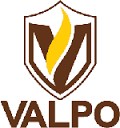 Christina Crawley, BSW, Coordinator   	     Valparaiso University CCLIR 164 or 165				     Valparaiso, IN 46383-6493 (219) 464-5206			     	     www.valpo.edu/disabilityss/ Fax: (219) 464-5038 dss@valpo.eduDISABILITY SUPPORT SERVICE- CONFIDENTIALCurrent V.U. StudentDate_______________________________   FOCUS Session:_____________________________Student Name______________________________ ID#_________________________________School Address______________________________Phone Number_______________________Student E-mail__________________________________________________________________Student Disability_______________________________________________________________Please list documentation available________________________________________________Major/Minor___________________________________________________________________Advisor_______________________________________________________________________Other information you would like us to have_________________________________________Accommodations requested:1.____________________________________________________________________________2.____________________________________________________________________________3.____________________________________________________________________________4.____________________________________________________________________________5.____________________________________________________________________________6.____________________________________________________________________________7.____________________________________________________________________________